登录“网上办事大厅”网址：https://wsbsdt.xisu.edu.cn点击“应用系统”-进入“可视化教学服务与督导平台”点击下载首页下方“课件下载客户端”工具软件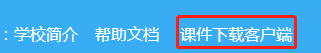 解压缩工具软件包“DownLoadClient.rar”，双击运行客户端“RPCReSourceClient.exe”,登陆，用户名:15位工号；密码：身份证后六位选中想下载的课程，点击左上方“下载”按钮，即可将课程下载到本地。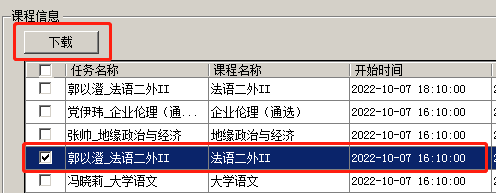 解压缩下载的课程文件夹，双击“index.html”即可观看下载的课程。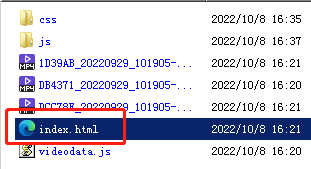 用户名：107242010100944   密码：301513查询：9月29日 C304 薛老师 课程录像比较小，下载时间较短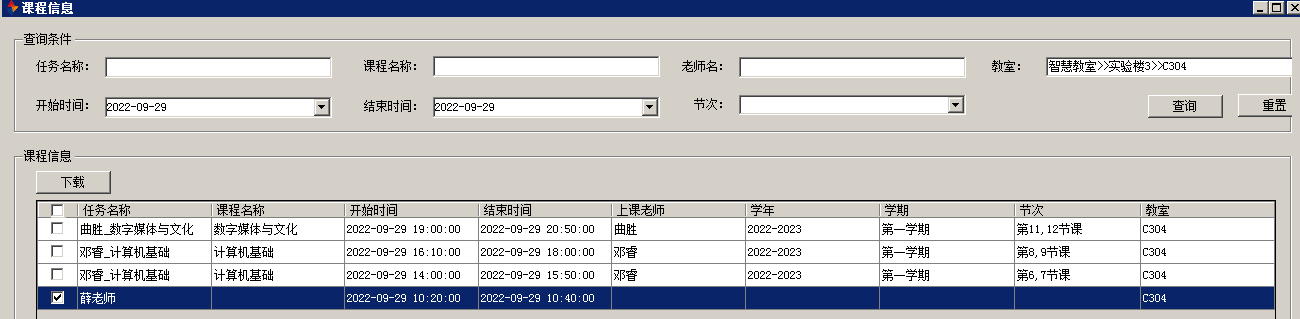 